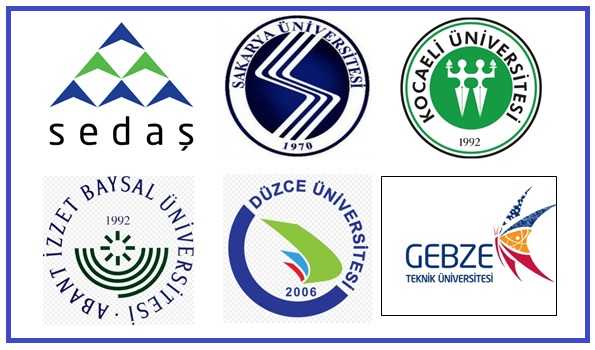                   SEDAŞ'IN BÖLGESİNDE YER ALAN ÜNİVERSİTELERDEKİÖĞRENCİLER ARASI ÖDÜLLÜ PROJE FİKRİ YARIŞMASIBAŞVURU REHBERİSEDAŞ-SAÜ-KOÜ-DÜ-AİBÜ-GTÜ ÖDÜLLÜ PROJE FİKRİ YARIŞMASI BAŞVURU FORMU Proje Kimlik Bilgileri: <başvuru sahibi ,  projenin adı , süresi ve iletişim bilgilerini yazınız >Proje Özet Bilgileri: <projenin amacını, kapsamı, hedef kitlesi, yaklaşık maliyeti, beklenen sonucu ve faydaları yazınız >Proje Diğer Bilgiler: <projede düşünülen /esinlenilen kaynakları, projenin özgünlüğünü, proje paydaşlarını, proje iş programını ve zaman çizelgesini belirtiniz >Projenin  özgün ve kendime  ait olduğunu,  yukarıdaki maddelerde belirtilen hususları ve yarışma koşullarını  aynen kabul ettiğimi beyan ederim.  Ad Soyad------İmza ve TarihYARIŞMANIN ADIÖDÜLLÜ PROJE FİKRİ YARIŞMASIYARIŞMANIN KONUSUSEDAŞ'IN BÖLGESİNDE YER ALAN ÜNİVERSİTELERDEKİ ÖĞRENCİLER ARASI ÖDÜLLÜ PROJE FİKRİ YARIŞMASITEMA:  TOPLUM İÇİN YENİ TEKNOLOJİLER- Enerjinin Üretiminde,- Enerjinin İletiminde,- Enerjinin Dağıtımında,- Enerjinin Çevre ile Uyumunda,- Enerjide İş güvenliği Alanında,   Yeni Proje FikirleriYARIŞMANIN AMACIGeleceğin bilim insanlarını bulmak, öğrencilere araştırma ve buluş yapma heyecanı aşılamak, insanlığa katkıda bulunacak eserler ortaya çıkarmak.HEDEF KİTLESEDAŞ Elektrik Dağıtım Faaliyet Bölgesindeki (Sakarya Üniversitesi, Kocaeli Üniversitesi, Abant İzzet Baysal Üniversitesi, Düzce Üniversitesi, Gebze Teknik Üniversitesi) Üniversite ÖğrencileriYARIŞMA TAKVİMİ İlk Duyuru Tarihi  		                   22/01 /2017   Başvuru Formlarının Son Teslim Tarihi        04/04/2018  Ön Değerlendirme ( 1.Faz Değerlendirme bitiş)                                       16/04/2018	1.Faz Değerlendirme Duyuru                         19/04/2018Proje Sunumlarının Yapılması                        02/05 /2018  Sunumlar ve Jüri Değerlendirmesi                02/05 /2018  Yarışma Sonuçlarının Duyurulması               02/05 /2018  Ödül Töreni                                                       02/05 /2018  KATILIM KOŞULLARISakarya Üniversitesi, Kocaeli Üniversitesi, Abant İzzet Baysal Üniversitesi, Düzce Üniversitesi, Gebze Teknik Üniversitesinde “Elektrik, Elektronik, Elektrik Elektronik ve Enerji Sistemleri”  ve  “Bilgisayar”   “(Bilgisayar Mühendisliği, Yazılım Mühendisliği, Bilgisayar Teknoloji ve Bilişim Sistemleri), Endüstri Mühendisliği bölümlerinde eğitim gören 3. ve 4.sınıf üniversite öğrencileri katılabilirler. Öğrenciler grup olarak en fazla 3 kişiden oluşacak şekilde katılım sağlayabilirler.   DEĞERLENDİRME KURULUAbant İzzet Baysal Üniversitesi, Düzce Üniversitesi, Gebze Teknik Üniversitesi, Kocaeli Üniversitesi, Sakarya Üniversitesi, Sakarya Elektrik Dağıtım A.Ş. Temsilcileri BAŞVURU VE İLETİŞİMAdres:      www.sedas.comE-posta:    proje@sedas.comYARIŞMA KOŞULLARI Bu rehber, Ödüllü Proje Fikri Yarışması’na katılacak öğrencilere yardımcı olmak amacıyla hazırlanmıştır. Proje Fikri sahibi öğrencilerin başvuruda bulunmadan önce bu rehberi baştan sona dikkatle okumaları kendileri için yararlı olacaktır.Proje Fikri yarışmasına katılacak öğrenci veya öğrencilerin Başvuru formunu 04 Nisan  2018 tarihine kadar www.sedas.com web sitesindeki “proje fikri yarışması” alanına girmeleri gerekmektedir. Projelerin ön değerlendirmesi Proje Değerlendirme Kurulunca 16 Nisan tarihinde yapılacak ve ön değerlendirmeden geçen 15 proje fikri ana değerlendirmeye alınacaktır. Ön değerlendirmeden geçen projelerin 19 Nisan 2018 tarihinde duyurusu yapılacaktır Ön değerlendirmeden geçen öğrenci veya öğrencilerin 02 Mayıs 2018 tarihinde değerlendirme kuruluna yapılacak Sunumları ile ve jüri değerlendirmesine eksiksiz katılmaları mecburidir. Aksi, durumda proje elenir.  Sunum ve jüri değerlendirmesinde projenin gerçekleştirilme Amacı, yapım aşamaları, proje fikri hakkında değerlendirmeler, Mümkünse fotoğraflar ve çizimler bulunmalıdır. 02 Mayıs 2018 tarihinde ilgili sunumlar değerlendirilecek ve başarılı projelerin belirlenmesi ile ödül töreni gerçekleştirilecektir.  Bu rehber, Ödüllü Proje Fikri Yarışması’na katılacak öğrencilere yardımcı olmak amacıyla hazırlanmıştır. Proje Fikri sahibi öğrencilerin başvuruda bulunmadan önce bu rehberi baştan sona dikkatle okumaları kendileri için yararlı olacaktır.Proje Fikri yarışmasına katılacak öğrenci veya öğrencilerin Başvuru formunu 04 Nisan  2018 tarihine kadar www.sedas.com web sitesindeki “proje fikri yarışması” alanına girmeleri gerekmektedir. Projelerin ön değerlendirmesi Proje Değerlendirme Kurulunca 16 Nisan tarihinde yapılacak ve ön değerlendirmeden geçen 15 proje fikri ana değerlendirmeye alınacaktır. Ön değerlendirmeden geçen projelerin 19 Nisan 2018 tarihinde duyurusu yapılacaktır Ön değerlendirmeden geçen öğrenci veya öğrencilerin 02 Mayıs 2018 tarihinde değerlendirme kuruluna yapılacak Sunumları ile ve jüri değerlendirmesine eksiksiz katılmaları mecburidir. Aksi, durumda proje elenir.  Sunum ve jüri değerlendirmesinde projenin gerçekleştirilme Amacı, yapım aşamaları, proje fikri hakkında değerlendirmeler, Mümkünse fotoğraflar ve çizimler bulunmalıdır. 02 Mayıs 2018 tarihinde ilgili sunumlar değerlendirilecek ve başarılı projelerin belirlenmesi ile ödül töreni gerçekleştirilecektir.  GENEL KURALLAR 1. Proje Fikri Yarışması pozitif bilimlere dayalı proje, buluş, ürün geliştirme ve tasarım yarışmasıdır. 2. Yarışmaya sunulacak çalışma, proje, ödev, bitirme ödevi, tez çalışması ve benzeri şekillerde öğrencinin öğrenim gördüğü kurum içinde değerlendirilmiş ya da başka bir proje yarışmasına katılmış olabilir. Başka yarışmalarda alınan derece, mansiyon veya teşvik gibi ödüller, projenin ticarileşmesini sağlayacak büyük finansal boyutta olmadığı sürece projenin yarışmaya katılmasına engel teşkil etmez. Bu durumda olan projelerin sorumluları, başvuru formunun yanında değerlendirme kuruluna almış oldukları derece, mansiyon ve teşvik ödüllerini bildirmekle mükelleftir. Bu durumdaki projenin kabulüne veya reddine Değerlendirme Kurulu karar verir. 3. Değerlendirme Kurulunun kararı kesindir, sonuçlara itiraz edilemez. 4.  Proje sahipleri, projelerin özgün ve kendilerine ait olduğunu ve başvuru rehberi hükümlerini aynen kabul ettiklerini sedas.com web sayfasından projelerini gönderirken dijital onay vererek bildirmek zorundadırlar.5.5846 sayılı Fikir ve Sanat Eserleri Kanunun, Fikri Haklar Üçüncü Bölümü, Madde 13’te Eser Sahibinin Hakları başlıklı, “Fikir ve Sanat Eserleri üzerinde sahiplerinin mali ve manevi menfaatleri bu kanun dairesinde himaye görür. Eser sahibine tanınan hak ve salahiyetler eserin bütününe ve parçalarına şamildir” maddesine istinaden proje fikri telif hakları eser sahibine aittir.6. Hukuk ve ahlak kurallarına uymayan projeler Değerlendirilmeye alınmayacaktır. DEĞERLENDİRME ŞEKLİYapılacak sunumların ardından aşağıdaki değerlendirme Kriterlerine göre verilen puanlar toplanır. Değerlendirme Kriterleri: Proje Amacı 					10 Puan Yöntem 					10 PuanUygulanabilirlik ve Geliştirilebilirlik  		20 Puan Özgünlük ve Yenilikçilik 				20 PuanProje Sunumu					40 PuanToplam						100 puanÖDÜLÖDÜL Jüri tarafından yapılan değerlendirme neticesinde 1. Olan Projeye: 7500 TL 2. Olan Projeye: 5000 TL 3. Olan Projeye: 4000 TL ödül verilir. Ayrıca 12 ayrı projeye de mansiyon ödülü olarak 1000 TL, ancak grup olarak katılım sağlayan projeler için 1500 TL ödül verilecektir.  Başvuru Sahibi Adı Soyadı :Okuduğu Okul/Bölüm/Sınıf Proje Sahibi Cep Telefonu:Proje Sahibi Mail Adresi: Paydaş Adı Soyadı (Paydaş var ise)Paydaşın Okuduğu Okul/Bölüm/SınıfPaydaş Cep Telefonu Paydaşın Mail Adresi:Proje Adı:Proje Süresi:Proje Sahibi Daimi İkametgâh:(mahalle, cadde, sokak, daire ve kapı no, posta kodu, ilçe ve il)Projenin Amacı:Projenin Kapsamı:.Projenin Hedef Kitlesi :Proje Yaklaşık Maliyeti:Projenin Beklenen Sonucu ve faydaları :Proje aşamasında kullanılması düşünülen ve/veya esinlenilen kaynaklar (patent, makale, tez  vb.) var mıdır? Proje aşamasında kullanılması düşünülen ve/veya esinlenilen kaynaklar (patent, makale, tez  vb.) var mıdır? Projenin özgünlüğü (yeni bir buluş, yeni bir uygulama, mevcut sistemlerin uyarlaması…)Projenin özgünlüğü (yeni bir buluş, yeni bir uygulama, mevcut sistemlerin uyarlaması…)Proje İş Programı ve Zaman Çizelgesi ilgili alana nesne olarak ekleyinizilgili alana nesne olarak ekleyiniz